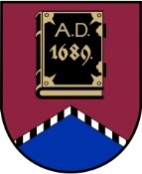 ALŪKSNES NOVADA PAŠVALDĪBAS DOMESOCIĀLĀ, IZGLĪTĪBAS UN KULTŪRASKOMITEJADĀRZA IELĀ 11, ALŪKSNĒ, ALŪKSNES NOVADĀ, LV – 4301, TĀLRUNIS 64381496, E-PASTS: dome@aluksne.lvAlūksnēSĒDES PROTOKOLS2023. gada 13. novembrī								       Nr. 11Atklāta sēde sasaukta un sākta plkst.10.00, Dārza ielā 11, Alūksnē, Alūksnes novadā zālē 1.stāvā, sēde slēgta plkst.10.25Sēdi vada Sociālās, izglītības un kultūras komitejas priekšsēdētāja Līga LANGRATESēdi protokolē Alūksnes novada pašvaldības Centrālās administrācijas domes sekretāre Everita BALANDESēdei tiek veikts audioierakstsSēdē piedalās komitejas locekļi:Dzintars ADLERS	Arturs DUKULISAivars FOMINSArtūrs GRĪNBERGSMaruta KAULIŅA	Līga LANGRATEIlze LĪVIŅAJānis SADOVŅIKOVSSēdē piedalās interesenti:Evita APLOKA, Viktorija AVOTA, Ingus BERKULIS, Agita BĒRZIŅA, Sanita BUKANE, Ilze POSTA, Sanita SPUDIŅA, Druvis TOMSONS, Reinis VĀRTUKAPTEINIS, Silva ZARIŅAL.LANGRATE	atklāj komitejas sēdi (pielikumā izsludinātā sēdes darba kārtība uz 1 lapas). Izsaka priekšlikumu  - mainīt darba kārtības pirmā un otrā punkta izskatīšanas secību, un papildināt ar trešo darba kārtības punktu - informācija. Aicina balsot par izteikto priekšlikumu.Sociālās, izglītības un kultūras komitejas locekļi, atklāti balsojot, “par” – 8 (Dz.ADLERS, A.DUKULIS, A.FOMINS, A.GRĪNBERGS, M.KAULIŅA, L.LANGRATE, I.LĪVIŅA, J.SADOVŅIKOVS), “pret” – nav, “atturas” – nav, nolemj:Mainīt darba kārtības pirmā un otrā punkta izskatīšanas secību, un papildināt ar trešo darba kārtības punktu - informācija.Precizētā darba kārtība:Par saistošo noteikumu Nr._/2023 “Par pabalstiem bārenim un bez vecāku gādības palikušam bērnam un audžuģimenei Alūksnes novadā” izdošanu. Par Eiropas Sociālā fonda projekta Nr. 8.3.4.0/16/I/001 “Atbalsts priekšlaicīgas mācību pārtraukšanas samazināšanai” ietvaros izstrādātās rīcības programmas “Priekšlaicīgas mācību pārtraukšanas prevencijas sistēma un ieviešanas plāns” apstiprināšanu. Informācija.Par saistošo noteikumu Nr._/2023 “Par pabalstiem bārenim un bez vecāku gādības palikušam bērnam un audžuģimenei Alūksnes novadā” izdošanuZiņo: I.POSTA (pielikumā lēmuma projekta un saistošo noteikumu ar paskaidrojuma rakstu kopija uz 7 lapām).L.LANGRATE	norāda, ka noteikumos paredzēts, ka pārvalde 10  darba dienu laikā no iesnieguma un visu nepieciešamo dokumentu saņemšanas pieņem lēmumu par pabalsta piešķiršanu vai atteikumu. Jautā, kādā laika posmā lēmums tiek paziņots  pabalsta pieprasītājam.I.POSTA	atbild, ka mēneša laikā, bet parasti mēģina to paziņot ātrāk.L.LANGRATE	ierosina lēmumu darīt zināmu 10 dienu laikā un aicina saistošo noteikumu 6. un 7. punktā paredzēt 10 dienas. Informē, ka 2023.gada 8.martā Saeimā pieņemti grozījumi Sociālo pakalpojumu un sociālās palīdzības likumā, kas uzliek pašvaldībai par pienākumu rūpēties ne tikai par bāreņiem no  18 gadiem, bet jau no 16 gadiem, kas stāsies spēkā ar 01.01.2024. Jautā, vai tas nozīmē, ka pēc mēneša būs jāatgriežas pie šiem noteikumiem.I.POSTA	pieļauj, ka jā. L.LANGRATE	informē, ka iepriekš minētie likuma grozījumi paredz, ka no 01.01.2024. pilngadību sasniegušajam ārpusģimenes aprūpē esošajam bērnam vai jaunietim varētu tikt piešķirti vismaz divi no sekojošiem atbalsta pasākumiem: mentors un kabatas nauda. Jautā, kas notiek ar piešķirtajām mantām bārenim, kad apgādības tiesības beidzas. I.POSTA	norāda, ka tas nav Sociālo lietu pārvaldes jautājums.L.LANGRATE	jautā, vai noteikumos nevar atrunāt to, ka pašvaldības piešķirtais materiālais atbalsts paliek bārenim. Lūdz precizēt paskaidrojuma rakstā minēto Centrālās statistikas pārvaldes minimālo ienākumu mediānas uz vienu ekvivalento patērētāju mēnesī 2024. gadam prognozi.Sociālās, izglītības un kultūras komitejas locekļi, atklāti balsojot, “par” – 8 (Dz.ADLERS, A.DUKULIS, A.FOMINS, A.GRĪNBERGS, M.KAULIŅA, L.LANGRATE, I.LĪVIŅA, J.SADOVŅIKOVS), “pret” – nav, “atturas” – nav, nolemj:Atbalstīt un virzīt sagatavoto lēmuma projektu izskatīšanai Finanšu komitejā.Par Eiropas Sociālā fonda projekta Nr. 8.3.4.0/16/I/001 “Atbalsts priekšlaicīgas mācību pārtraukšanas samazināšanai” ietvaros izstrādātās rīcības programmas “Priekšlaicīgas mācību pārtraukšanas prevencijas sistēma un ieviešanas plāns” apstiprināšanuZiņo: S.ZARIŅA (pielikumā lēmuma projekts un rīcības programma “Priekšlaicīgas mācību pārtraukšanas prevencijas sistēma un ieviešanas plāns”  uz 36 lapām).A.DUKULIS	jautā, vai finansējums plānots tādā apjomā, kā iepriekš.S.ZARIŅA	atbild, ka nevar atbildēt, jo projekta turpmāko darbību  bija plānots saskaņot Ministru kabinetā līdz novembrim, bet tā vēl nav saskaņota. L.LANGRATE norāda, ka kategorijā “Iesaistīto profesionāļu kapacitāte un profesionālā kompetence darbā ar priekšlaicīgas mācību pārtraukšanas riska izglītojamiem” sociālais pedagogs nav nevienā no izglītības iestādēm. Jautā, vai tādā gadījumā šo sadaļu nevajag svītrot.S.ZARIŅA	paskaidro, ka, ja uz projekta darbības laiku varēs finansēt sociālo pedagogu no projekta līdzekļiem, tas tiks izmantots. L.LANGRATE interesējas par pašvaldībā izstrādātajiem un pieņemtajiem 12.02.2021. noteikumiem “Par Alūksnes novada pašvaldības administratīvajā teritorijā esošo izglītības iestāžu un pašvaldības iestāžu sadarbību un kompetenci darbā ar bērniem”. Interesējas, kāds ir noteikumu numurs.S.ZARIŅA	atbild, ka precizēs. L.LANGRATE iesaka precizēt arī atsauci uz saistošajiem noteikumiem “Par pabalstiem bārenim un bez vecāku gādības palikušam bērnam un audžuģimenei Alūksnes novadā”, kas tika iepriekš izskatīti.Sociālās, izglītības un kultūras komitejas locekļi, atklāti balsojot, “par” – 8 (Dz.ADLERS, A.DUKULIS, A.FOMINS, A.GRĪNBERGS, M.KAULIŅA, L.LANGRATE, I.LĪVIŅA, J.SADOVŅIKOVS), “pret” – nav, “atturas” – nav, nolemj:Atbalstīt un virzīt sagatavoto lēmuma projektu izskatīšanai domes sēdē.InformācijaL.LANGRATE	informē, ka ir saņemtas divas vēstules: par atbalstu skolu jaunatnes koru darbībai Alūksnes novadā un par XXVII Vispārējo latviešu Dziesmu un XVII Deju svētku izvērtēšanas konferences “Tradīcija. Līdzdarbība. Turpinājums” rezolūciju.Sēdi slēdz plkst. 10.25Sēdes protokola parakstīšanas datums skatāms elektroniskā paraksta laika zīmogāSēdi vadīja									L.LANGRATESēdi protokolēja								E.BALANDEDOKUMENTS PARAKSTĪTS AR DROŠU ELEKTRONISKO PARAKSTU UN SATUR LAIKA ZĪMOGU